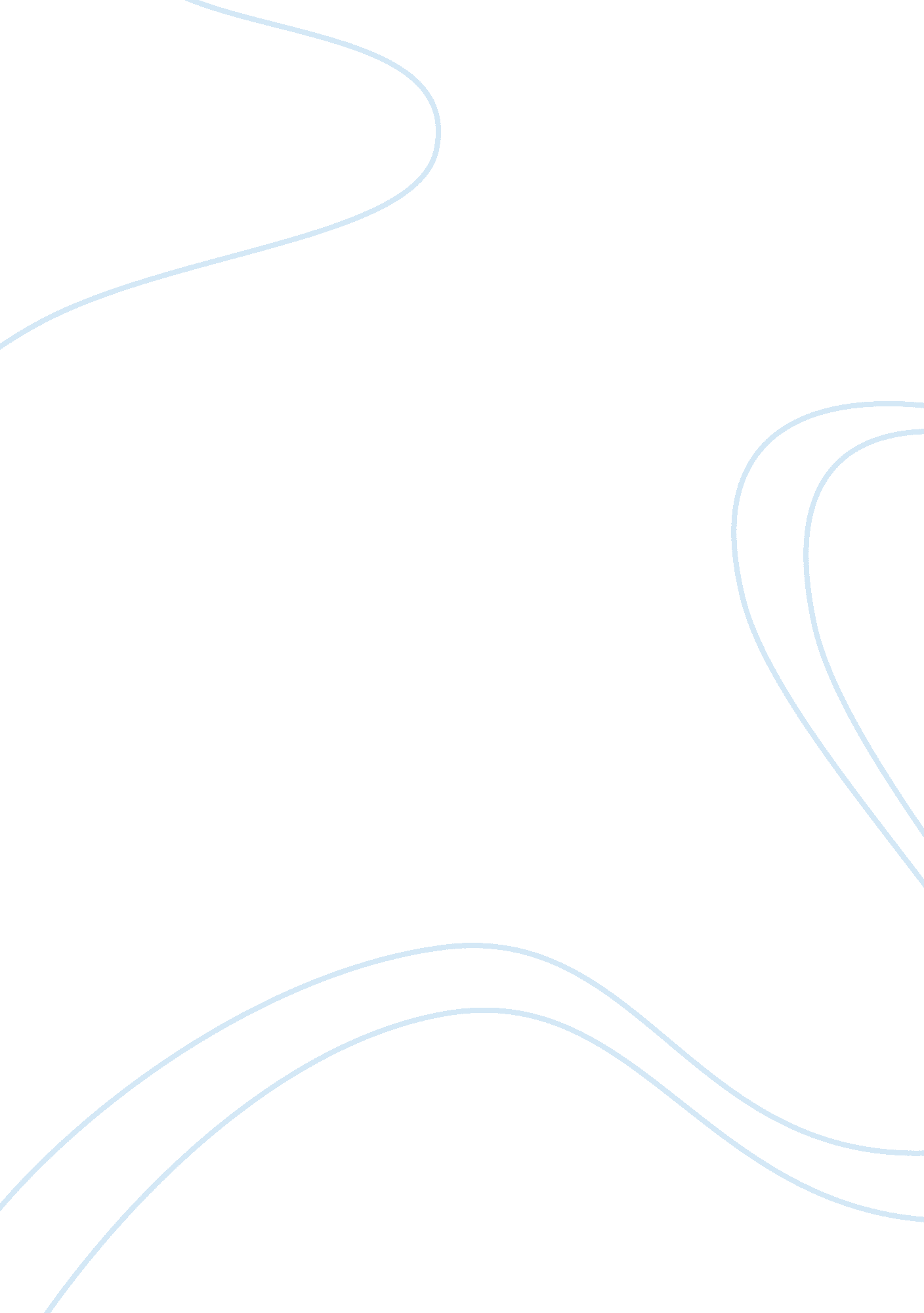 Essay about my experience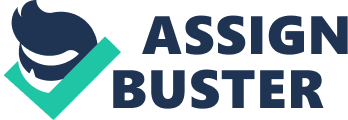 Nine weeks I’ve spent in this class, learning new techniques on studying, and learning newcritical thinkingstrategies. Nine weeks that I’ve been in school again thinking and challenging myself and learning about a variety of new things. These last nine weeks have reminded me about the long term effects that highereducationwill have on my future employment and current job. This class has gave me so many tools that I can use in my everyday life. These last nine weeks have helped me get my mechanics back together academically I would say. I been out of school for about six months and I haven’t been reading, just working since I came out of school. Recently in class I relearned how to take Cornell Style notes, it’s like a lost art nowadays this note taking. My experience in this class was great overall for being my first time taking an online class. I enjoyed my time because with my work schedule always varying, this class came in handy letting me log in at times when other classes are long finished. This specific course was helpful in that it helped me see there’s more ways of doing things and not to worry about stressing yourself out. One of the most important things this class taught me was collaborative learning is an important aspect of life. I say that because every time we comment on things the atmosphere on the forum is good because it seems like we were constantly feeding off each others answers. The posts always seemed to drag on and for most of week, andI believethat collaborative learning works best in environments like this. The other most important thing I learned here was the value of settinggoalsfor yourself. Whether they be big or small, important or non important setting goals is helpful in accomplishing certain tasks in a fast and secure manner. What also makes it worth while is when you have a big goal and you have little goals in between set in front of you that you must overcome. To me goal setting has usually made me strive to do things better and faster. I believe that the long term benefits of having a education will help you with employment opportunities. I think that having a degree from University of Phoenix will greatly increase my chances of getting promoted because the school has a name for itself at several different companies. At my job alone we have 7 people that graduated from this school in the past year. I also think that with an education you’re more likely to have stability in the workplace, when there is a mass let go phrase, companies tend to keep their educated employees over noneduacated. The tools and assessments in from this course will help me in my future courses and jobs because one of the tools I learned was goal setting. Which will help me keep focus at the task at hand. I also Learned that its okay to learn different things, in an collaborativeenvironmentits okay to feed off each, but not steal each others ideas. Which in my current position at work ripping off peoples ideas is spreading like wildfire. Its like some people at my job have been biten by the copy bug. One of the most useful things I learned in this class was how to use the library. I think a lot us take it for granted because they don’t know how to use it. The library allows me to search for articles pertaining to any subject. Also the library tools such as the plagiarism finder, it checks your paper for any plagiarized material. Also the citiation tool is very helpful because it sites everything for you. So, in conclusion; nine weeks have come and gone. Finishing this class is just a goal I set when I started this program. I think collaborative learning is something that can be useful whether it be in a classroom environment or business environment. This class has taught me if you apply yourself and use critical thinking when striving for a goal you can achieve what you set your mind to. 